За допомогою батьків у лютому 2013:Група №1Група №2Група №3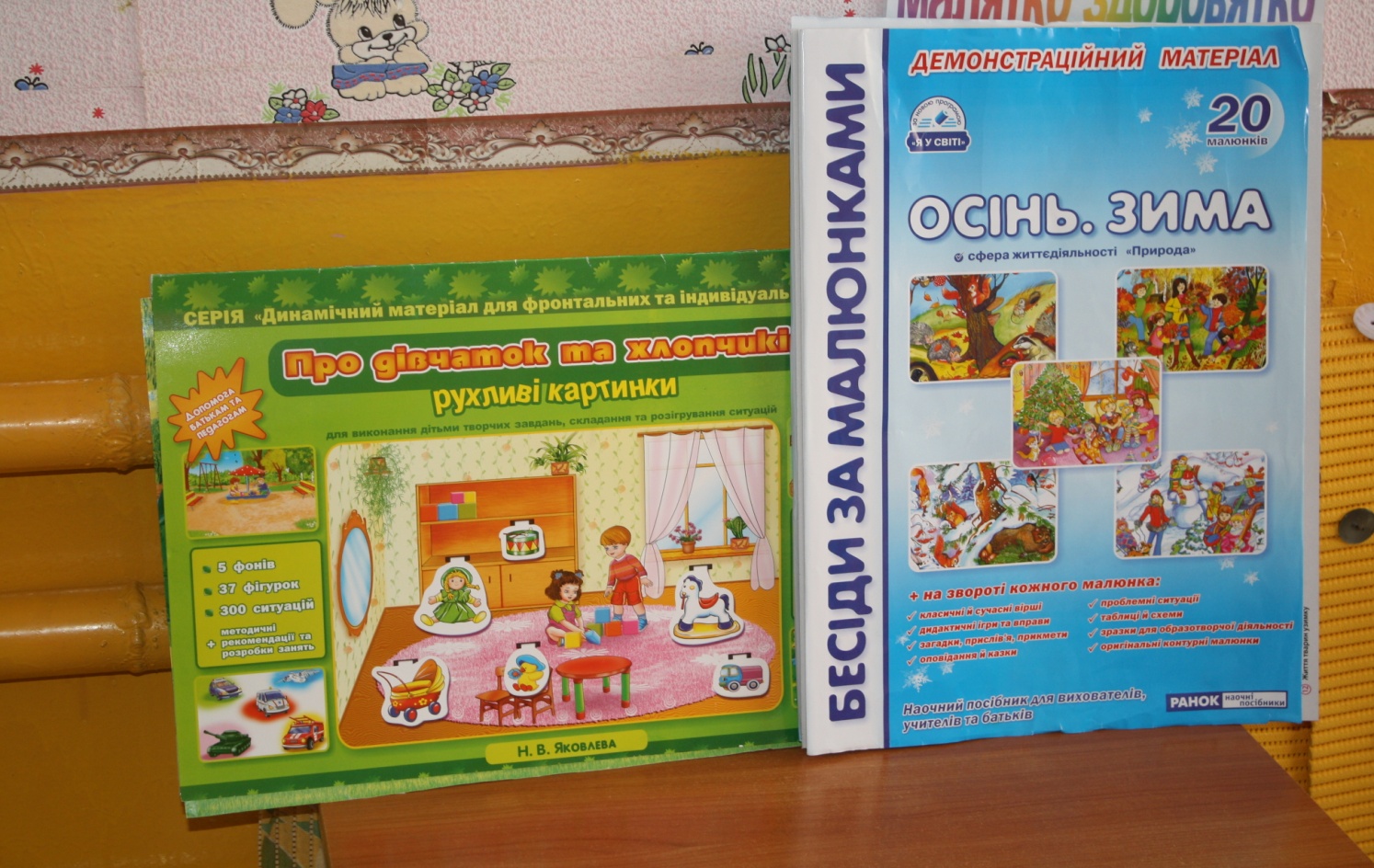 Група №4Група №5Група №6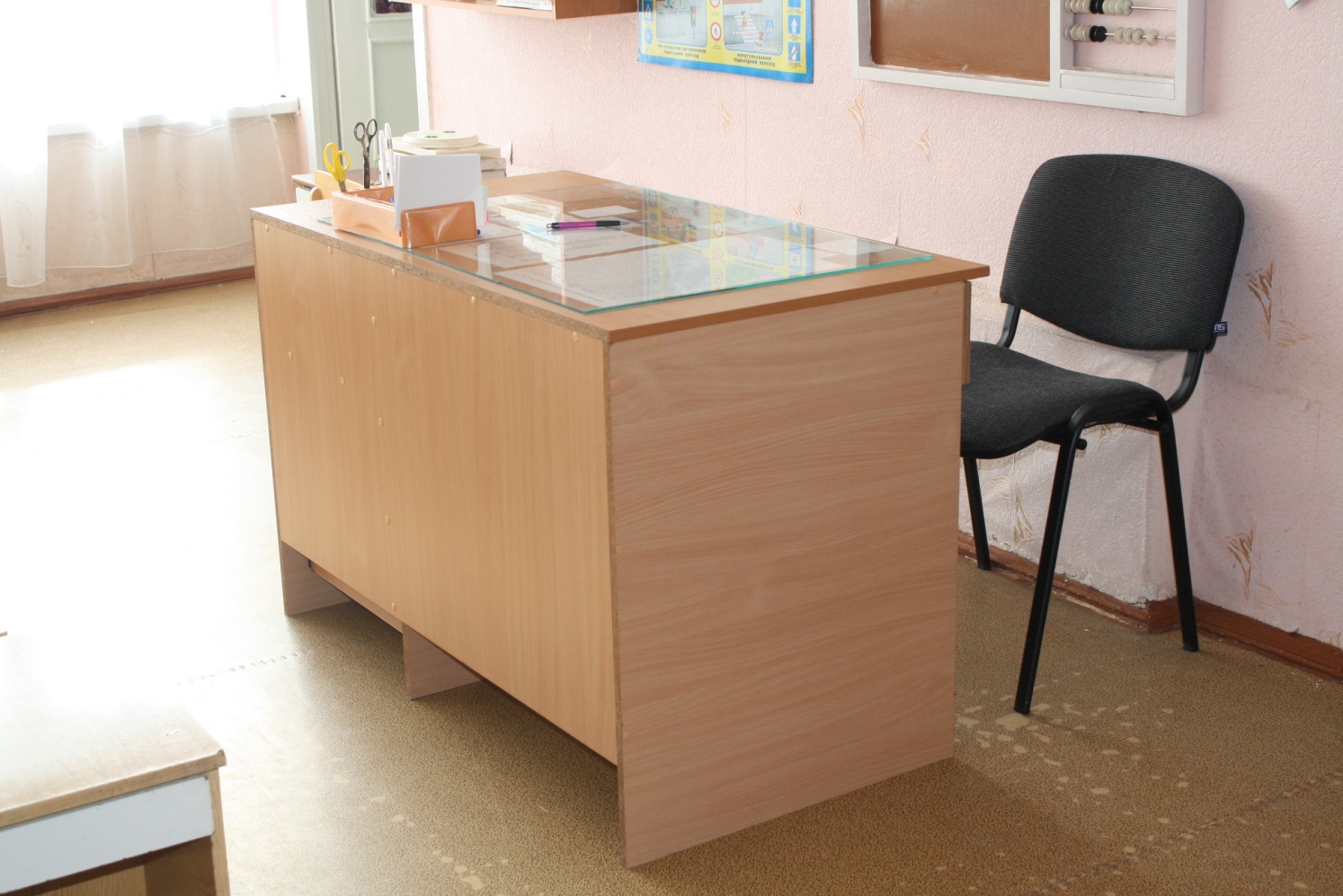 Група №7Група №8Група №9Група №10Група №11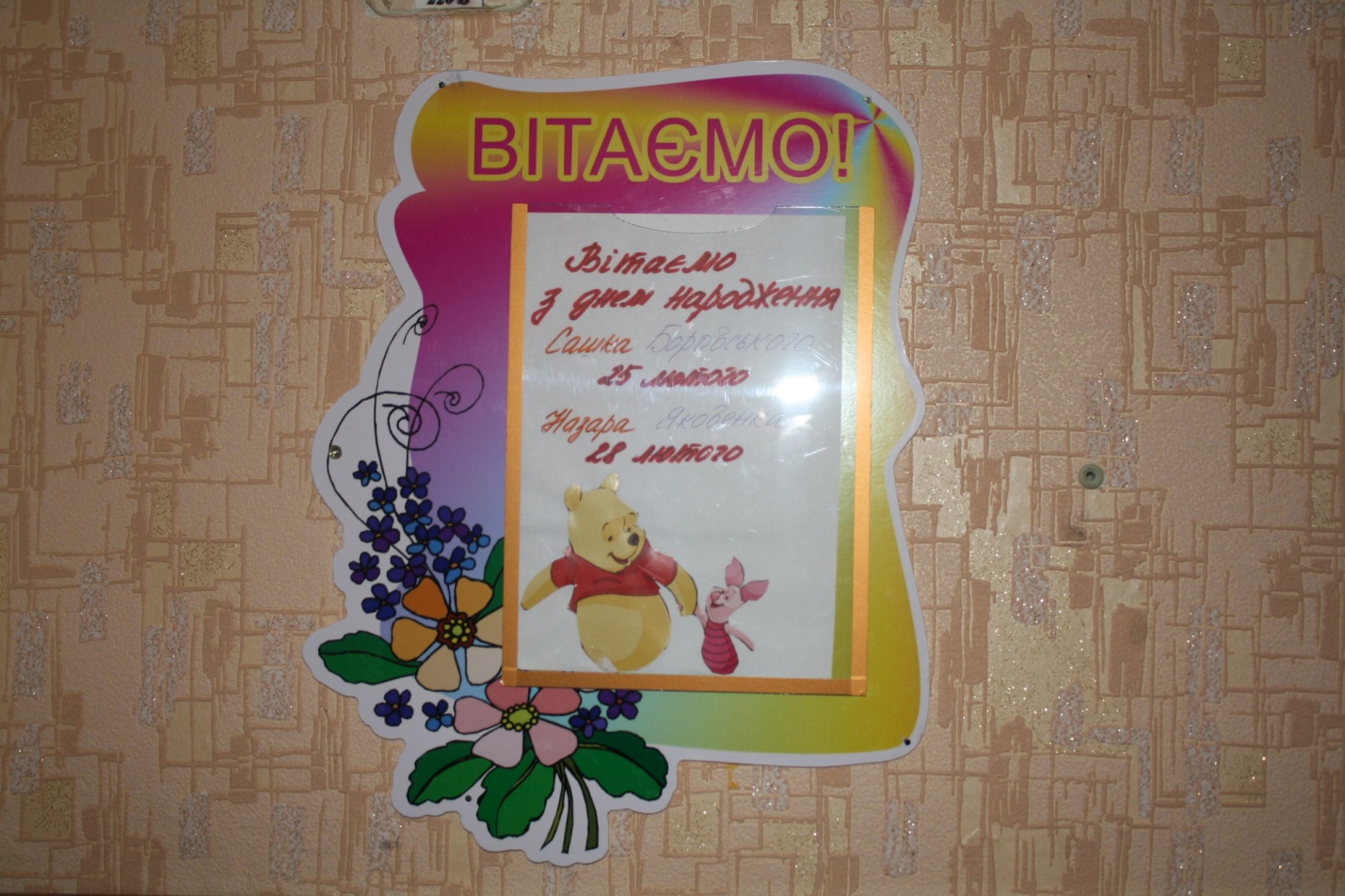 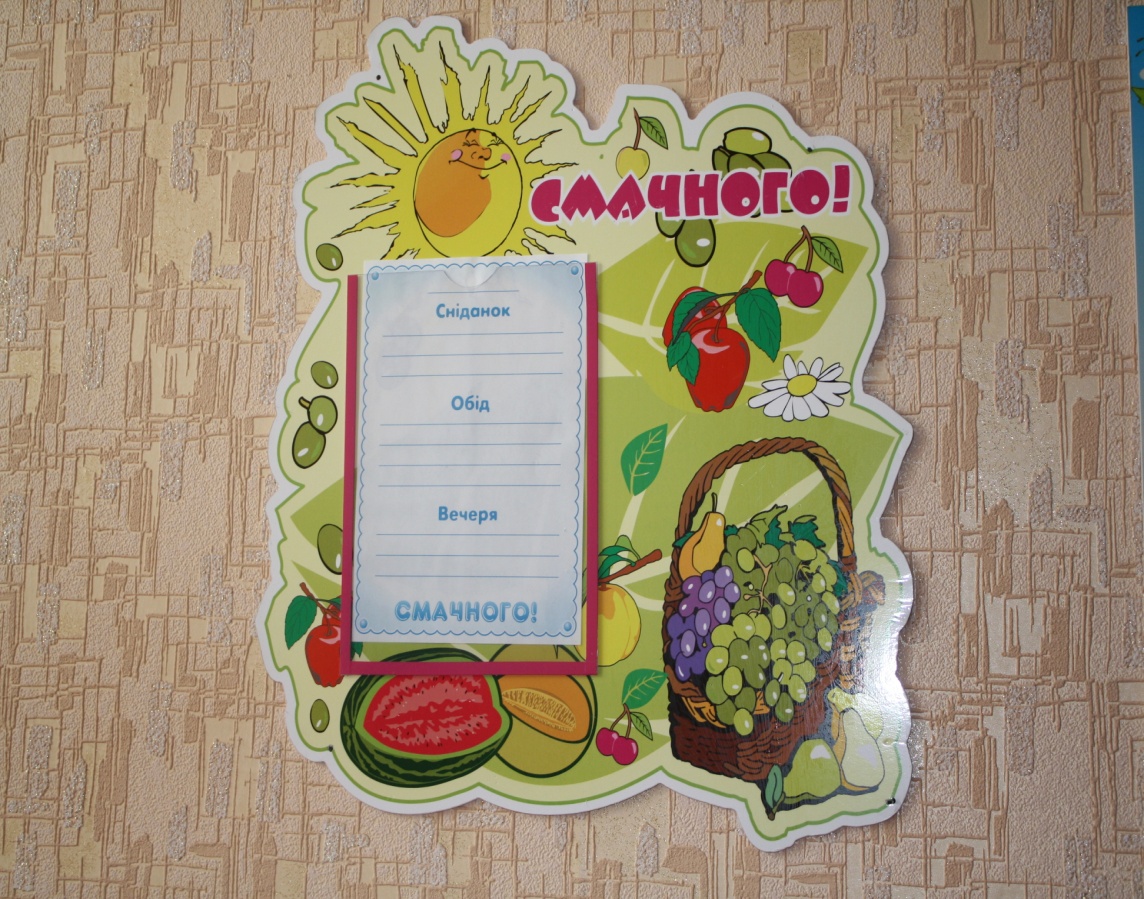 Група №12А також: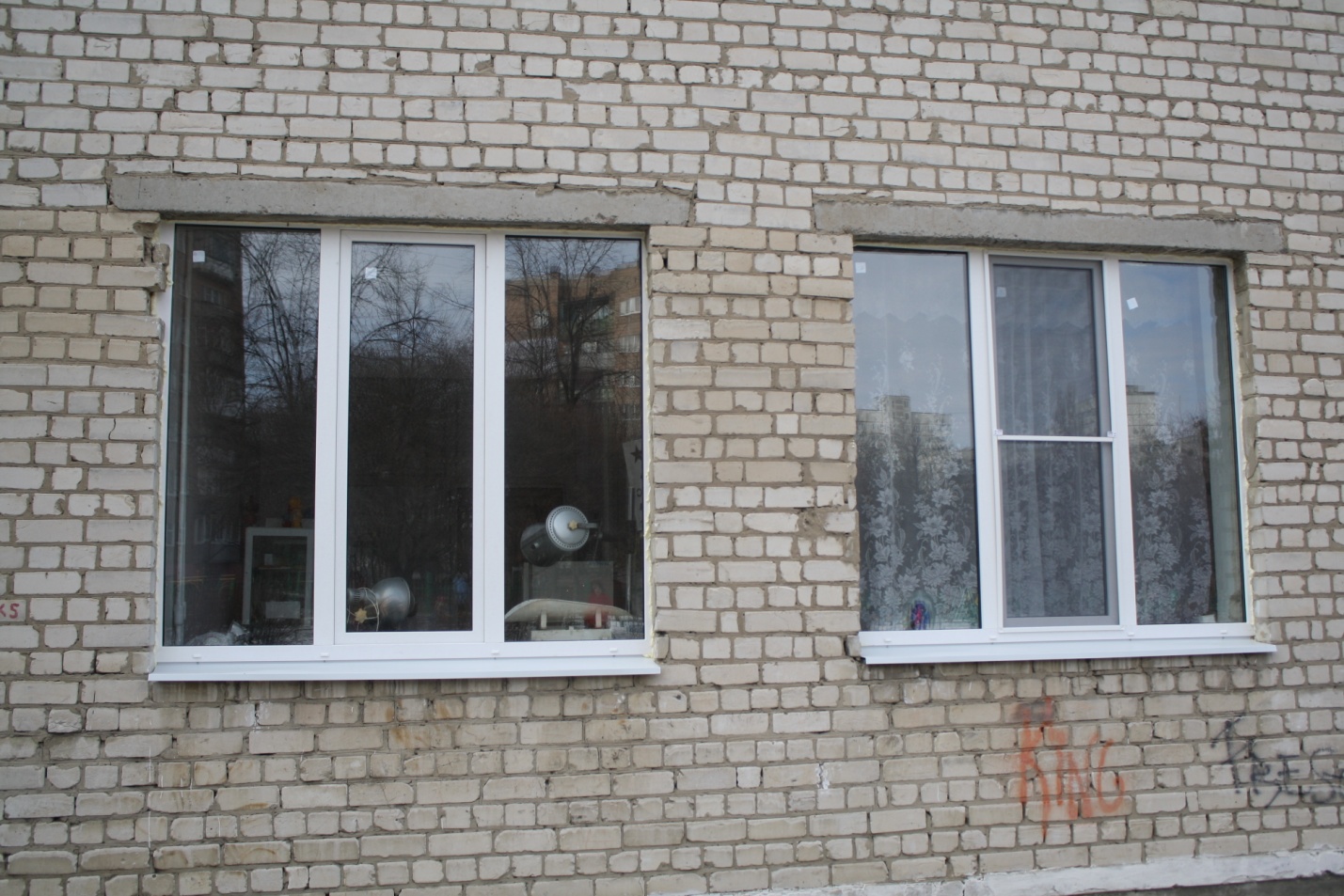 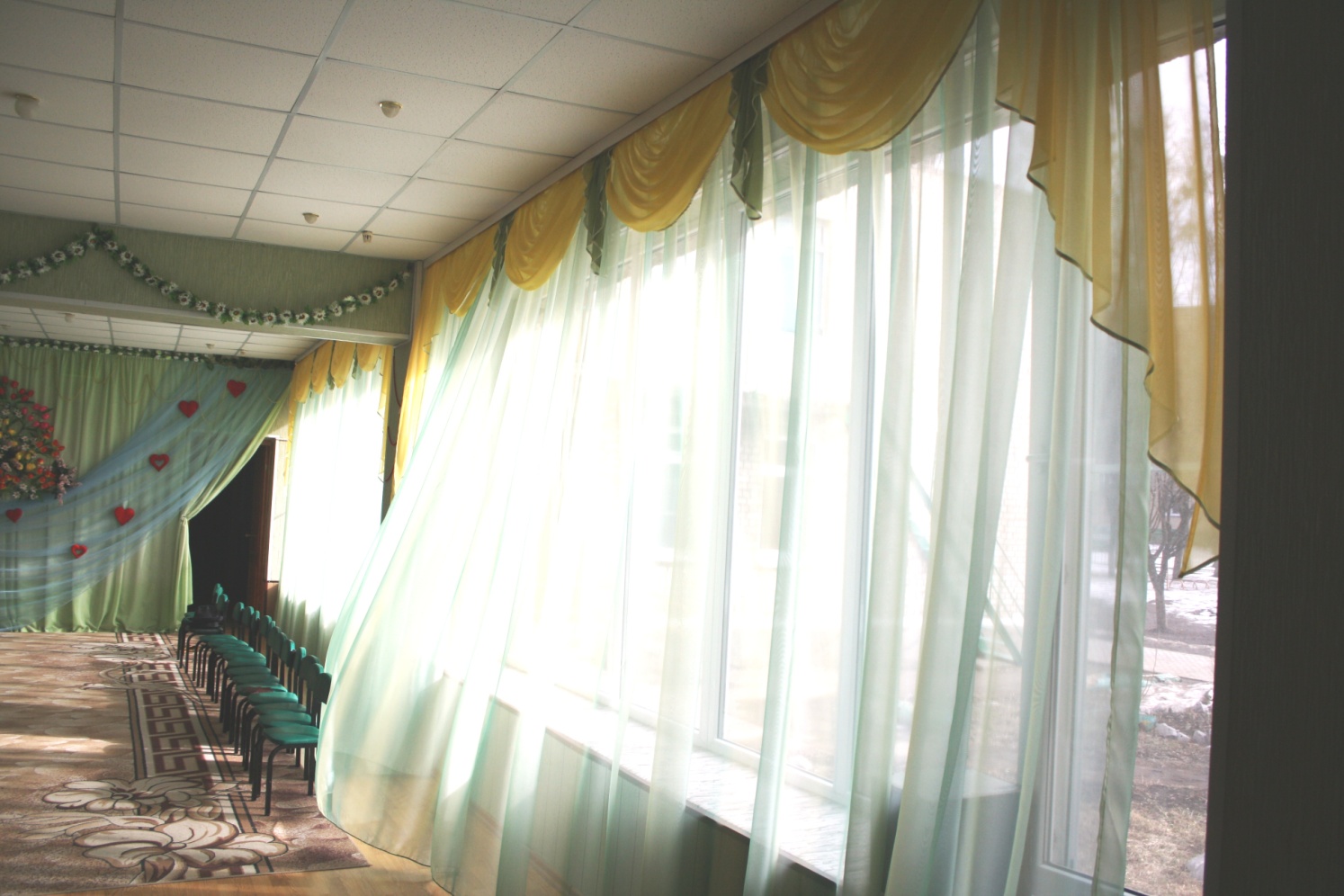 Придбано Таз для миття іграшокЗемля для висівання квітівКартон для дитячих поробокКсерокопіювання роздаткового матеріалу для занять з дітьмиНасіння квітівГосподарчі товари ( ганчірка для підлоги)Відремонтовано Замок на вхідних дреряхПридбано Графин для питної водиМасляна фарба для огорожіПридбано Господарчі товари (пакети для сміття, туалетний папір, серветки вологі)Канцелярські товари ( гелеві ручки, зошити, фарби гуашеві)Фарба для фарбування шафиПапка з демонстраційним матеріалом для дітейТаз для загартуванняТаз для миття іграшокСтенд «Меню»ВідремонтованоЗамінено змішувач води на рукомийникуПридбано Господарчі товари (засіб для миття унітазів та раковин, туалетний папір, ємкості для гірчиці та харчової соди )Методичний посібник для вихователяКанцелярські товари (бумага для ксерокса, кольоровий папір, ручки, скотч)Кашпо для кімнатних рослинПридбано СерветниціДидактична граПридбано ЧайникЗамок для господарчої шафиГосподарчі товари (чистячі засоби для миття посуду)Стіл для вихователяКнижки для дітейПридбано Господарчі товари (миючі засоби для миття посуду, раковин та унітазів, туалетний папір)Замок для господарської шафиКорзини для сміттяЩітка для підмітанняКанцелярські товариВідро пластмасове для миття підлогиВідремонтованоЗаміна змішувача води на мийці для посудуПридбано «Робочий зошит» для вихователяКонтернер для хлібаОбкладинки для зошитівГосподарчі товари ( туалетний папір, миючі засоби, для миття посуду, раковин та унітазів)Книжка для дітейВідремонтованоЛіжка дитячіПридбано Зошити для занять з дітьмиКнижки для дітейРозвиваючі ігри для дітейВідремонтованоУнітазРукомийники ПридбаноЗошити для занять з дітьмиФартук для помічника вихователяКсерокопіювання роздаткового матеріалу для занять з дітьмиКанцелярські товари (оксамитовий папір, картон)ВідремонтованоПідлога в роздягальній кімнатіПридбано Стенди  «Меню», «Поздоравляємо»Рушники (32 шт.)Комплекти постільної білизни (32 шт.)Книжки для дітейПедагогічні посібникиКювети для розсадиПридбано Зошити для занять з дітьмиСтрічки для дитячих коробокГосподарчі товариКанцелярські товариМетодична літератураУтримувач для шториВідремонтованоВстановлено металопластикове вікно в роздягальній кімнатіПридбаноШтора  для музичного залуЛампи енергозберігаючі (6 шт)Плитка керамічна та фриз для туалетної кімнатиЦерезітРукомийникКомпакт унітазЗмішувач водиМеблі для медичного кабінетуАскорбінова кислотаПередплата періодичних виданьКвіти  для прикрашання музичної зали  ВідремонтованоВстановлено металопластикові вікна в медичному кабінеті та ізоляторі